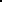 Deadline for Registration: Postmarked by February 16, 2018Rooms will be assigned on a first come first served basis.A deposit of 50% of total is required with registration.Balance is due upon arrival at Cohutta Springs Conference Center.CCCA Georgia, Tennessee/Kentucky Super Sectional RegistrationFebruary 26-28, 2018At Cohutta Springs Conference Center1175 Cohutta Springs Rd, Crandall, Georgia 30711CCCA Georgia, Tennessee/Kentucky Super Sectional RegistrationFebruary 26-28, 2018At Cohutta Springs Conference Center1175 Cohutta Springs Rd, Crandall, Georgia 30711CCCA Georgia, Tennessee/Kentucky Super Sectional RegistrationFebruary 26-28, 2018At Cohutta Springs Conference Center1175 Cohutta Springs Rd, Crandall, Georgia 30711CCCA Georgia, Tennessee/Kentucky Super Sectional RegistrationFebruary 26-28, 2018At Cohutta Springs Conference Center1175 Cohutta Springs Rd, Crandall, Georgia 30711Send Registration to: 37 Meeks Road, Adrian Georgia, 31002 Attention: Jeff Croft  -  478-668-4817Send Registration to: 37 Meeks Road, Adrian Georgia, 31002 Attention: Jeff Croft  -  478-668-4817Send Registration to: 37 Meeks Road, Adrian Georgia, 31002 Attention: Jeff Croft  -  478-668-4817Send Registration to: 37 Meeks Road, Adrian Georgia, 31002 Attention: Jeff Croft  -  478-668-4817.Name:.Name:.Name:.Name:.Spouse Name if attending:.Spouse Name if attending:.Spouse Name if attending:.Spouse Name if attending: Camp:                                                                                       Position:                                                          o Camp:                                                                                       Position:                                                          o Camp:                                                                                       Position:                                                          o Camp:                                                                                       Position:                                                          o.Address:                                                                                                       Phone:.Address:                                                                                                       Phone:.Address:                                                                                                       Phone:.Address:                                                                                                       Phone:.City:                                        State:                           Zip:                         Email:.City:                                        State:                           Zip:                         Email:.City:                                        State:                           Zip:                         Email:.City:                                        State:                           Zip:                         Email:Type of accommodationsFee# of PeopleTotalPrivate room in the Hotel and 6 meals$320.00	Double Occupancy in the Hotel and 6 meals $240.00	Cabin or lodge and 6 meals (bunkbeds)$150.00	Conference only/no lodging/no meals$40.00CCCA Non-Member fee$40.00After February 1, 2018 late fee$20.00                                               Total due:                                               Total due:                                               Total due:                                               Total due:                                   Total payment enclosed:                                   Total payment enclosed:                                   Total payment enclosed:                                   Total payment enclosed:Make Checks payable to: Georgia Section Christian Camp and Conference Association.Make Checks payable to: Georgia Section Christian Camp and Conference Association.Make Checks payable to: Georgia Section Christian Camp and Conference Association.Make Checks payable to: Georgia Section Christian Camp and Conference Association.